Уважаемые студенты, магистранты, молодые преподаватели и ученые, государственные и муниципальные служащие!ЗАЯВКА ИССЛЕДОВАТЕЛЯ И НАУЧНОГО РУКОВОДИТЕЛЯдля участия в консультационных семинарахIV научно-практической конференции молодых исследователей «Местное самоуправление в Кыргызской Республике: состояние и перспективы-2018»Прошу зарегистрировать меня в качестве участника консультационного семинара: ФИО/возраст:____________________________________________________Место учебы /Факультет/Специальность/Курс/: Место работы/Область (Регион)/Должность/:________________________________________________________________________________________________________________________________________________________________________________________________Категория конкурса (отметить нужное):студенты (бакалавриата и специалитета);государственные и муниципальные служащие; 2) магистранты, молодые преподаватели и ученые (включая аспирантов, соискателей и исследователей-практиков).Контактные данные участника:Телефон WhatsApp: _______________________________________E-mail: __________________________________________________Skype (обязательно для региональных участников):_____________Прошу зарегистрировать меня в качестве научного руководителя и участника семинара для преподавателей:Научный руководитель: ФИО: ___________________________________________________________Место работы/ Факультет/ Должность:________________________________ ________________________________________________________________________________________________________________________________Ученая степень (если имеется): _____________________________________Контактные данные участника:Телефон WhatsApp: _______________________________________E-mail: __________________________________________________Skype (обязательно для региональных участников):_____________Вы можете направить заявку в электронной форме Жаналиевой Гузель, специалисту Института политики развития (e-mail: GJanalieva@dpi.kg контактные номера (0770) 061216; (0312) 976530); WhatsApp (0557)055955.  Заявки на участие в конкурсе докладов принимаются до 15 декабря(предварительно)   2017.Организаторы конкурса докладов и конференции: Институт политики развития в рамках Проекта «Голос граждан и подотчетность органов МСУ: бюджетный процесс», финансируемого Правительством Швейцарии через Швейцарское Управление по Развитию и Сотрудничеству (SDC) , Государственная кадровая служба Кыргызской Республики, Академия государственного управления при Президенте Кыргызской Республики,  Государственное агентство по делам МСУ и межэтнических отношений  при Правительстве Кыргызской Республики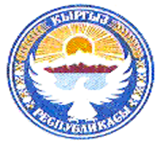 ГОСУДАРСТВЕННАЯ КАДРОВАЯ СЛУЖБА КЫРГЫЗСКОЙ РЕСПБЛИКИГОСУДАРСТВЕННОЕ АГЕНТСТВО  ПО ДЕЛАМ МЕСТНОГО САМОУПРАВЛЕНИЯ И МЕЖЭТНИЧЕСКИХ ОТНОШЕНИЙ ПРИ ПРАВИТЕЛЬСТВЕ КЫРГЫЗСКОЙ РЕСПУБЛИКИАКАДЕМИЯ ГОСУДАРСТВЕННОГО УПРАВЛЕНИЯ ПРИ ПРЕЗИДЕНТЕ КЫРГЫЗСКОЙ РЕСПУБЛИКИ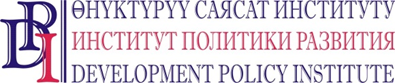 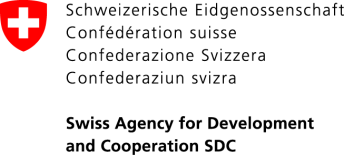 